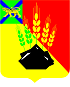 АДМИНИСТРАЦИЯ МИХАЙЛОВСКОГО МУНИЦИПАЛЬНОГО РАЙОНА ПОСТАНОВЛЕНИЕ 
04.04.2023                                              с. Михайловка                                                  № 382-паО прекращении действия свидетельств и карт маршрутовоб осуществлении перевозок по маршрутам регулярных перевозок в границах Михайловского муниципального районаВ соответствии с Федеральным законом от 06.10.2003 № 131-ФЗ «Об общих принципах организации местного самоуправления в Российской Федерации», c пунктом 7 части 1 и частью 2.1 статьи 29 Федерального закона от 13.07.2015 № 220-ФЗ «Об организации регулярных перевозок пассажиров и багажа автомобильным транспортом и городским наземным электрическим транспортом в Российской Федерации и о внесении изменений в отдельные законодательные акты Российской Федерации», руководствуясь Уставом Михайловского муниципального района, администрация Михайловского муниципального районаПОСТАНОВЛЯЕТ:1. Прекратить действие свидетельств об осуществлении перевозок по маршрутам регулярных перевозок № 104 «Михайловка-Васильевка» (серия 05 № 002574 от 15.12.2021 г.), № 110 «Михайловка-Сун Ят сен» (серия 05 № 002572 от 15.12.2021 г.), № 124 «Михайловка-Новошахтинский» (серия 05 № 002571 от 15.12.2021 г.), № 124/3 «Михайловка-Новошахтинский» (серия 05 № 002573 от 15.12.2021 г.), выданных ООО «Такси «Исток-М», в связи с невыполнением в отсутствие чрезвычайной ситуации ни одного рейса, предусмотренного расписанием, в течение более чем трех дней подряд.2. Прекратить действие карт маршрутов № 104 «Михайловка-Васильевка» (серия 5 №№ 014894, 014893), № 110 «Михайловка-Сун Ят сен» (серия 05 №№ 014892, 014891, 014890), № 124 № Михайловка-Новошахтинский» (серия 05 №№ 014895, 014889, 014888), № 124/3 «Михайловка – Новошахтинский» (серия 05 №№ 014898, 014896, 014897).3. Отделу экономики управления экономики администрации Михайловского муниципального района (Маркова М.Н.) провести открытый конкурс на получение свидетельства об осуществлении перевозок по данным маршрутам регулярных перевозок.4. Муниципальному казенному учреждению «Управление по организационно-техническому обеспечению деятельности администрации Михайловского муниципального района» (Корж С.Г.) разместить настоящее постановление на официальном сайте администрации Михайловского муниципального района Приморского края.5. Настоящее постановление вступает в силу с момента его размещения на сайте.6. Контроль над исполнением настоящего постановления возложить на первого заместителя главы администрации Михайловского муниципального района Зубок П.А.Глава Михайловского муниципального района –Глава администрации района                                                  В.В. Архипов